На основании Постановления Правительства РФ от 08 августа 2012 г. N 808 "Об организации теплоснабжения в Российской Федерации и о внесении изменений в некоторые акты Правительства Российской Федерации", Федеральным законом от 27.07.2010 № 190-ФЗ «О теплоснабжении», на основании ст. 14 Федерального закона от 06.10.2003 № 131-ФЗ «Об общих принципах организации местного самоуправления в Российской Федерации» (в действующей редакции), с целью организации теплоснабжения на территории р.п. Благовещенка Благовещенского района Алтайского краяП О С Т А Н О В Л Я Ю:1. В связи с отсутствием заявок на присвоение статуса единой теплоснабжающей организации, в соответствии с пунктом 11 Постановления Правительства РФ от 08 августа 2012 г. N 808 "Об организации теплоснабжения в Российской Федерации и о внесении изменений в некоторые акты Правительства Российской Федерации", определить МУП Благовещенского района «Райтоп» - единой теплоснабжающей организацией на территории р.п. Благовещенка Благовещенского района Алтайского края.2. Единой теплоснабжающей организации обеспечить теплоснабжение, заключить договоры с потребителями (юридическими и физическими лицами) в пределах зоны деятельности, для обеспечения надежного и бесперебойного теплоснабжения, в соответствии с требованиями законодательства РФ. 3. Определить зоной деятельности единой теплоснабжающей организации территорию р.п. Благовещенка Благовещенского района Алтайского края.4. Направить настоящее постановление в МУП Благовещенского района «Райтоп» в течении трех дней со дня его принятия.5. Разместить настоящее постановление на официальном сайте Администрации Благовещенского поссовета. 6. Настоящее постановление вступает в силу с момента подписания. 7. Постановление Администрации Благовещенского поссовета Благовещенского района Алтайского края № 165 от 15.06.2020 года  считать утратившим силу.8. Контроль за выполнением настоящего постановления возложить на заместителя главы по благоустройству Администрации Благовещенского поссовета (Р.Р. Киреева).Глава АдминистрацииБлаговещенского поссовета                                                                   Н.Н. Князева      Специалист Т.В. Звиздун      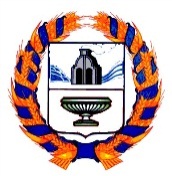 АДМИНИСТРАЦИЯ БЛАГОВЕЩЕНСКОГО ПОССОВЕТАБЛАГОВЕЩЕНСКОГО РАЙОНА АЛТАЙСКОГО КРАЯАДМИНИСТРАЦИЯ БЛАГОВЕЩЕНСКОГО ПОССОВЕТАБЛАГОВЕЩЕНСКОГО РАЙОНА АЛТАЙСКОГО КРАЯП О С Т А Н О В Л Е Н И ЕП О С Т А Н О В Л Е Н И Е17.06. 2021                                                № 120р.п. Благовещенкар.п. Благовещенка